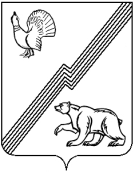 АДМИНИСТРАЦИЯ ГОРОДА ЮГОРСКАХанты-Мансийского автономного округа – Югры ПОСТАНОВЛЕНИЕот  05 февраля 2018 года   										№ 326О признании утратившими силу некоторых постановлений администрации города ЮгорскаВ соответствии с приложением 3 к государственной программе Ханты-Мансийского автономного округа – Югры «Социально-экономическое развитие и повышение инвестиционной привлекательности Ханты-Мансийского автономного округа – Югры в 2018-2025 годах и на период до 2030 года», утвержденной постановлением Правительства                  Ханты-Мансийского автономного округа – Югры от 09.10.2013 № 419-п:1. Признать утратившими силу постановления администрации города Югорска:- от 22.03.2016 № 624 «Об утверждении порядка предоставления грантов в форме субсидий на реализацию проектов в сфере социального предпринимательства»;- от 23.03.2016 № 630 «Об утверждении порядка предоставления грантов в форме субсидий начинающим субъектам малого предпринимательства»;- от 10.02.2017 № 362 «О внесении изменений в постановление администрации города Югорска от 22.03.2016 № 624 «Об утверждении порядка предоставления грантов в форме субсидий на реализацию проектов в сфере социального предпринимательства»;- от 10.02.2017 № 363 «О внесении изменений в постановление администрации города Югорска от 23.03.2016 № 630 «Об утверждении порядка предоставления грантов в форме субсидий начинающим субъектам малого предпринимательства».2. Опубликовать постановление в официальном печатном издании города Югорска                 и разместить на официальном сайте органов местного самоуправления города Югорска.3. Настоящее постановление вступает в силу после его официального опубликования.  Глава города Югорска                                                                                                    Р.З. Салахов